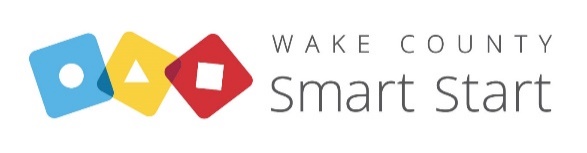 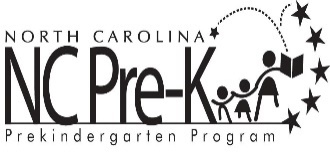 CONTRACT UPDATES 2023-2024Name of Center: ___________________________________________________Our first day of NC Pre-K attendance is _____________________________________(Including Home visits) Our last day of NC Pre-K attendance is ______________________________________ We are able to provide transportation.  Monthly charges for children in NC Pre-K are as follows:_____________________________________________________________________________________The typical (not to include wrap-around) NC Pre-K will start at ______________________________The typical (not to include wrap-around) NC Pre-K will end at _______________________________We are able to provide wrap-around services.  Charges per month for children in NC Pre-K are as follows:	Early arrival before NC Pre-K ________________________________________Late departure after NC Pre-K _______________________________________Early arrival and late departure _______________________________________Site Administrator: _____________________________________ Date: _____________________________Updated June 2023